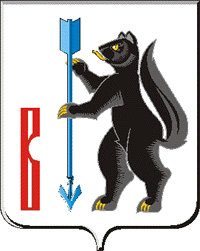 АДМИНИСТРАЦИЯГОРОДСКОГО ОКРУГА ВЕРХОТУРСКИЙП О С Т А Н О В Л Е Н И Еот 09.03.2016г. № 188г. ВерхотурьеО создании Координационного совета по инвестициям и развитию малого и среднего предпринимательства в городском округе ВерхотурскийВ соответствии с Федеральным законом от 06 октября 2003 года № 131-ФЗ «Об общих принципах организации местного самоуправления в Российской Федерации», Федеральным законом от 24 июля 2007 года № 209-ФЗ «О развитии малого и среднего предпринимательства в Российской Федерации», Федеральным законом от 25 февраля 1999 года № 39-ФЗ «Об инвестиционной деятельности в Российской Федерации, осуществляемой в форме капитальных вложений», Законом Свердловской области от 04 февраля 2008 года № 10-ОЗ «О развитии малого и среднего предпринимательства в Свердловской области», Законом Свердловской области от 30 июня 2006 года № 43-ОЗ «О государственной поддержке субъектов инвестиционной деятельности в Свердловской области», постановлением Правительства Свердловской области от 04.07.2008г. № 682-ПП «Об утверждении Порядка создания и деятельности совета по развитию малого и среднего предпринимательства в Свердловской области», постановлением Администрации городского округа Верхотурский от 07.07.2015г. № 664 «Об утверждении Плана мероприятий («дорожной карты») по внедрению муниципального инвестиционного Стандарта в городском округе Верхотурский на 2015-2017 годы», в целях повышения эффективности инвестиционной политики на территории городского округа Верхотурский, руководствуясь статьей 26 Устава городского округа Верхотурский,ПОСТАНОВЛЯЮ:1.Утвердить прилагаемые:1)Положение о Координационном совете по инвестициям и развитию малого и среднего предпринимательства в городском округе Верхотурский;2)Состав Координационного совета по инвестициям и развитию малого и среднего предпринимательства в городском округе Верхотурский.3.Признать утратившим силу постановление Администрации городского округа Верхотурский от 27.01.2014г. № 39 «Об утверждении Положения о Координационном совете по развитию малого и среднего предпринимательства в городском округе Верхотурский».4.Опубликовать настоящее постановление в информационном бюллетене «Верхотурская неделя» и разместить на официальном сайте городского округа Верхотурский.3.Контроль исполнения настоящего постановления оставляю за собой.И.о главы Администрациигородского округа Верхотурский					      А.В. ХрамцовПриложение № 1к постановлению Администрациигородского округа Верхотурскийот «09» марта 2016г. № 188ПОЛОЖЕНИЕо Координационном совете по инвестициям и развитию малого и среднего предпринимательствав городском округе Верхотурский1. Общие положения1.1. Координационный совет по инвестициям и развитию малого и среднего предпринимательства в городском округе Верхотурский (далее - Совет) является постоянно действующим экспертным, информационным и совещательным органом при Администрации городского округа Верхотурский, созданным с целью развития малого и среднего предпринимательства и поддержки инвестиционных инициатив на территории городского округа Верхотурский, обеспечивающим координацию и эффективное взаимодействие органов местного самоуправления и субъектов инвестиционной деятельности, а также субъектов малого и среднего предпринимательства, осуществляющих свою деятельность на территории городского округа Верхотурский. Совет осуществляет свою деятельность на принципах равноправия его членов, коллегиальности принятия решений и гласности.1.2. Правовую основу деятельности Совета составляют Федеральный закон от 06 октября 2003 года № 131-ФЗ «Об общих принципах организации местного самоуправления в Российской Федерации», Федеральный закон от 25 февраля 1999 года № 39-ФЗ «Об инвестиционной деятельности в Российской Федерации, осуществляемой в форме капитальных вложений», Федеральный закон 24 июля 2007 года № 209-ФЗ «О развитии малого и среднего предпринимательства в Российской Федерации», Закон Свердловской области от 30 июня 2006 года № 43-ОЗ «О государственной поддержке субъектов инвестиционной деятельности в Свердловской области», Закон Свердловской области от 04 февраля 2008 года № 10-ОЗ «О развитии малого и среднего предпринимательства в Свердловской области», а также другие законодательные акты Российской Федерации и Свердловской области, муниципальные нормативные правовые акты, регулирующие правоотношения в сфере развития малого и среднего предпринимательства, настоящее Положение.2. Цели создания и функции Совета2.1.Целями создания Совета являются:1)координация взаимодействия субъектов малого и среднего предпринимательства и субъектов инвестиционной деятельности с органами местного самоуправления городского округа Верхотурский;2)выдвижение и поддержка инвестиционных инициатив и инициатив в области развития малого и среднего предпринимательства;3)проведение общественной экспертизы проектов муниципальных нормативных правовых актов, регулирующих развитие малого и среднего предпринимательства и инвестиционной деятельности;4)выработка рекомендаций органам местного самоуправления городского округа Верхотурский при определении приоритетных направлений инвестиционного развития и развития малого и среднего предпринимательства;5)привлечение граждан, общественных объединений и представителей средств массовой информации к обсуждению вопросов, касающихся реализации права граждан на предпринимательскую деятельность, а также вопросов инвестиционной деятельности.2.2.Для достижения целей, указанных в п. 2.1 настоящего Положения, Совет осуществляет следующие функции:1)привлечение субъектов малого и среднего предпринимательства к участию в мероприятиях в сфере развития малого и среднего предпринимательства;2)выдвижение и поддержку инициатив, имеющих значение для муниципального образования и направленных на реализацию мероприятий в сфере развития малого и среднего предпринимательства;3)проведение общественной экспертизы проектов нормативных правовых актов городского округа Верхотурский, регулирующих отношения в сфере развития малого и среднего предпринимательства, в том числе программ развития субъектов малого и среднего предпринимательства;4)выработку рекомендаций органам местного самоуправления городского округа Верхотурский при определении приоритетов в сфере развития малого и среднего предпринимательства;5)привлечение граждан, общественных объединений и представителей средств массовой информации к обсуждению вопросов, касающихся реализации права граждан на предпринимательскую деятельность, и выработку по данным вопросам рекомендаций;6)разработка предложений:по реализации эффективных механизмов удовлетворения финансово-кредитных потребностей субъектов малого и среднего предпринимательства и субъектов инвестиционной деятельности;о развитии муниципального частного партнерства на территории городского округа Верхотурский;о кредитных продуктах банков, имеющих филиалы и дополнительные офисы на территории муниципального образования;о вовлечении в оборот муниципального имущества;о расширении возможностей многофункционального центра в интересах предпринимательского сообщества на территории городского округа Верхотурский;о вопросах взаимодействия с Роспотребнадзором, сетевыми организациями и др. в интересах предпринимательского сообщества на территории городского округа Верхотурский;об инвестиционных нишах на территории городского округа Верхотурский;о стоимости активов для предпринимателей на территории городского округа Верхотурский (платежи на землю, кадастровая стоимость, арендные отношения);практика применения законодательства, регламентирующего защиту прав предпринимателей;об участии субъектов малого и среднего предпринимательства в торгах;7)представление (презентация) инвестиционных возможностей городского округа Верхотурский и инвестиционных проектов на выставочно-ярмарочных мероприятиях;8)о предоставлении налоговых преференций субъектам инвестиционной деятельности.3. Полномочия Совета3.1.В целях осуществления функций, указанных в п. 2.2 настоящего Положения, Совет имеет право:1)создавать рабочие группы, привлекать для работы в них специалистов для решения актуальных вопросов, отнесенных к компетенции Совета;2)принимать участие в подготовке нормативных правовых актов по вопросам развития малого и среднего предпринимательства и инвестиционной деятельности;3)обсуждать проекты муниципальных нормативных правовых актов по вопросам развития малого и среднего предпринимательства и инвестиционной деятельности;4)участвовать в подготовке и проведении конференций, круглых столов и иных мероприятий представителей субъектов малого и среднего предпринимательства и субъектов инвестиционной деятельности.5)в целях представления интересов предпринимательского сообщества взаимодействовать с общественными организациями (Уральская торгово-промышленная палата, «Деловая Россия», «Опора России») и прочими организациями, независимо от их организационно-правовой формы, а также Уполномоченным по защите прав предпринимателей в Свердловской области.4. Права и обязанности членов Совета4.1.Члены Совета:1)в связи с выполнением возложенных на них задач в установленном законодательством порядке имеют право знакомиться с информационными материалами, статистическими данными, муниципальными нормативными правовыми актами (их проектами) по вопросам, отнесенным к компетенции Совета;2)обязаны лично принимать участие в работе Совета, имеют право вносить предложения по вопросам, рассматриваемым на заседаниях Совета.5. Состав и структура5.1.Совет состоит из:1)представителей органов местного самоуправления городского округа Верхотурский;2)представителя фонда развития малого предпринимательства городского округа Верхотурский;3)субъектов малого и среднего предпринимательства и их представителей;4)представителей общественных объединений, действующих на территории муниципального образования, участвующих в решении вопросов развития малого и среднего предпринимательства, инвестиционной деятельности (по согласованию);5)депутатов Думы городского округа Верхотурский (по согласованию).Количество представителей органов местного самоуправления и депутатов Думы городского округа Верхотурский не должно превышать 1/3 части от общего числа членов Совета.5.2.Состав Совета:1)председатель;2)заместитель председателя по вопросам инвестиционной деятельности – инвестиционный уполномоченный городского округа Верхотурский;3)заместитель председателя по вопросам развития малого и среднего предпринимательства;4)секретарь;5)члены.5.3.Руководство Советом осуществляет председатель – глава Администрации городского округа Верхотурский.5.4.Председатель Совета имеет двух заместителей: заместитель главы Администрации городского округа Верхотурский и представитель субъектов малого и среднего предпринимательства;5.5.Регистрацию членов Совета, ведение протокола, организационно-техническое обеспечение заседаний Совета осуществляет секретарь Совета.5.6.Персональный состав Совета утверждается постановлением Администрации городского округа Верхотурский.6.Порядок работы Совета6.1.Совет осуществляет свою деятельность по плану, утвержденному председателем Совета. План составляется и утверждается ежегодно. Предложения по вопросам формирования плана работы Совета могут вносится любым членом Совета не позднее 30 календарных дней до даты проведения заседания Совета.6.2.Заседания Совета проводятся по мере необходимости, но не реже 1 раза в квартал.6.3.Заседание считается правомочным при присутствии более 50% членов от утвержденного состава Совета.6.4.Заседание Совета ведет председатель Совета, а в его отсутствие - заместитель председателя.6.5.Решения Совета принимаются простым большинством голосов от числа присутствующих на заседании и имеют рекомендательный характер.6.6.Принятые Советом решения оформляются протоколом, подписываемым председателем, в случае его отсутствия – заместителем председателя Совета, председательствующим на заседании и секретарем Совета.6.7.Секретарь Совета организует заседания, обеспечивает членов Совета необходимой документацией, справочными материалами, оповещает членов Совета о повестке дня заседания Совета, документах и материалах, подлежащих обсуждению.6.8.На заседание Совета могут приглашаться представители финансово-кредитных организаций и ресурсоснабжающих компаний, территориальных исполнительных органов государственной власти РФ и Свердловской области, расположенных на территории городского округа Верхотурский, органов местного самоуправления, субъектов малого и среднего предпринимательства, образовательных учреждений, а также представители других организаций и общественных объединений городского округа Верхотурский.6.9.Совет прекращает свою деятельность на основании постановления Администрации городского округа Верхотурский.6.10.Работа Совета ежеквартально освещается в сети Интернет на официальном сайте городского округа Верхотурский.6.11.Представление информации для освещения работы Совета возлагается на секретаря Совета.Приложение № 2к постановлению Администрациигородского округа Верхотурскийот «09» марта 2016г. № 188СОСТАВКоординационного совета по инвестициям и развитию малого и среднего предпринимательствав городском округе ВерхотурскийПредседатель СоветаПредседатель Совета1.Храмцов Алексей Владимирович И.о. главы Администрации городского округа ВерхотурскийЗаместитель председателя СоветаЗаместитель председателя Совета2.Ружицкая Светлана ЛеонидовнаЗаместитель главы Администрации городского округа Верхотурский по экономике3.Устюжанина Светлана МихайловнаИндивидуальный предприниматель (по согласованию)Секретарь СоветаСекретарь Совета4.Отраднова Ирина ВладимировнаВедущий специалист комитета экономики и планирования Администрации городского округа ВерхотурскийЧлены СоветаЧлены Совета5.Лиханов Алексей ГеннадьевичГлава городского округа Верхотурский, председатель Думы городского округа Верхотурский6.Нарсеева Елена НиколаевнаПредседатель комитета экономики и планирования Администрации городского округа Верхотурский7.Лумпова Елена СергеевнаПредседатель комитета по управлению муниципальным имуществом городского округа Верхотурский8.Булычева Любовь ДмитриевнаДиректор фонда поддержки малого предпринимательства городского округа Верхотурский9.Марков Михаил ЮрьевичДиректор ООО «Стройтранс», депутат Думы городского округа Верхотурский10.Баишева Анна ВитальевнаИндивидуальный предприниматель (по согласованию)11.Козлов Владимир ВасильевичИндивидуальный предприниматель (по согласованию)12.Шишкина Светлана ВикторовнаРуководитель СПК «Восток» (по согласованию)13.Ткачев Алексей АлексеевичИндивидуальный предприниматель (по согласованию)14.Павленко Николай СтепановичИндивидуальный предприниматель (по согласованию)15.Драгушинец Юлия ВладимировнаИндивидуальный предприниматель (по согласованию)16.Овчинников Роман СергеевичИндивидуальный предприниматель (по согласованию)17.Шикалова Ольга ЯковлевнаИндивидуальный предприниматель (по согласованию)18.Копылова Юлия ВалерьевнаИндивидуальный предприниматель (по согласованию)19.Черных Ирина СергеевнаИндивидуальный предприниматель (по согласованию)20.Сиворакша Андрей ИвановичИ.о. директора ООО «Леском» (по согласованию)